	Centralizuotas šilumos tiekimas (toliau – CŠT) yra viešoji paslauga, kuri privalo būti užtikrinta patikimai ir mažiausiomis sąnaudomis, kaip tai reglamentuoja Šilumos ūkio įstatymas. Iki šiol CŠT sektoriuje buvo vertinamos ir reglamentuojamos įvairios techninės grėsmės ir klimatiniai faktoriai, tačiau patikimumo energetikoje samprata turėtų būti siejama ir su atsparumu įvairioms socio-politinėms rizikoms, kaip streikai, vandalizmas, blokada, ilgalaikis elektros tiekimo praradimas, terorizmas, karas ar pan.2018 m. birželio pabaigoje Briuselyje pasirašytas politinis susitarimas dėl Baltijos šalių elektros tinklų sinchronizacijos su kontinentine Europa. Procesas turėtų būti baigtas 2025-aisiais, tačiau aiškėja, kad iki to, maždaug penkerius, metus Lietuva turės gyventi kasdienio streso sąlygomis. Šis procesas, ekspertų vertinimu, gali sukelti rimtų avarinių situacijų Lietuvos elektros tinklų sistemoje, ar net visišką išsijungimą, vadinamąjį blackout`ą. Dabar tai  yra bene didžiausias rizikos veiksnys, kuris galėtų sutrikdyti šilumos tiekimą vartotojams ir sukelti CŠT infrastruktūros negrįžtamus gedimus (nutrūkus cirkuliacijai CŠT tinkluose, galimi vamzdynų užšalimai ir trūkimai šaltuoju laikotarpiu). Todėl šiam rizikos veiksniui suvaldyti reikia pasiruošti iš anksto ir savo veiksmus bei galimas užduotis būtina suderinti iš anksto su valstybės institucijomis. Nors LR Vyriausybė, vadovaudamasi LR civilinės saugos įstatymu, priėmė nutarimą „Dėl LR civilinės saugos įstatymo, LR visuomenės sveikatos priežiūros įstatymo, LR socialinių paslaugų įstatymo atitinkamų nuostatų įgyvendinimo“, savo turiniu apimančiu visas galimas civilines rizikas, tačiau CŠT įmonėms ir Lietuvos valstybei ypatingai svarbu pasiruošti galimai elektros blackout`o situacijai, todėl šio rašto tikslas – suderinti minėto Vyriausybės nutarimo reikalavimų įgyvendinimą elektros sistemos atsijungimo atveju.Siekiant išsiaiškinti, kokioms elektros tiekimo nutrūkimo grėsmėms turi būti atspari CŠT sistema, buvo š. m. kovo 10 d. ir balandžio 1 d. suorganizuoti pasitarimai su Energetikos ministerija ir ESO atstovais, po kurių paaiškėjo, kad nėra aiškaus ir vienodo supratimo apie Vyriausybės ir kitų susijusių teisės aktų reikalavimus. Pavyzdžiui, jokie teisės aktai nenumato, kokių parametrų šilumos tiekimas privalomas vartotojams elektros nutrūkimo atveju. ESO atstovas informavo šilumos tiekėjus, kad ESO lokalioms avarijos turi apie 150 elektros generatorių, iš kurių apie 50 yra galingesnių generatorių nei kelių šimtų kW. ESO generatoriai yra skirti lokalioms avarijoms, pirmiausia aprūpinat svarbius vartotojus elektra. Šilumos tiekėjai, anot ESO atstovo, turi turėti patys elektros generatorius savo poreikiams ir ESO generatorių CŠT įmonėms neteiks. ESO savo poziciją pagrindė teisės aktų nuostatomis:Elektros energetikos sistemos sujungimo su kontinentinės Europos elektros tinklais darbui sinchroniniu režimu įstatymo, patvirtinto 2012 m. birželio 12 d. Nr. XI-2052, 8 str. 5 dalimi: „Tinklų naudotojai, išskyrus buitinius vartotojus, nepaisant to, kokia patikimumo kategorija jiems yra suteikta, iki izoliuoto elektros energetikos sistemos darbo bandymo ir izoliuoto elektros energetikos sistemos darbo bandymo metu bendradarbiauja su perdavimo sistemos operatoriumi ir privalo būti pasirengę galimiems elektros energijos tiekimo sutrikimams ar būti įsidiegę technines priemones, reikalingas technologiniams procesams saugiai sustabdyti ir galimiems nuostoliams išvengti ar maksimaliai juos sumažinti laikydamiesi teisės aktų ir (ar) jų pagrindu perdavimo sistemos operatoriaus nustatytų techninių sąlygų. <...>.“Elektros energijos tiekimo ir naudojimo taisyklių, patvirtintų energetikos ministro 2010 m. vasario 11 d. įsakymu Nr. 1-38, 87 str.: „Vartotojas, kurio prašymu yra suteikiama pirma (I) patikimumo kategorija ir yra būtinas nepertraukiamas aprūpinimas elektros energija (ypač svarbioms pirmos kategorijos elektros imtuvų grupėms), privalo įsirengti elektros energijos aprūpinimą iš nuosavų autonominių elektros energijos šaltinių (akumuliatorių baterijų, elektros generatoriaus ar pan.) su tinkamai veikiančia automatika, kuri prijungtų atjungtą pirmos grupės elektros imtuvą prie šio maitinimo šaltinio.“ Subjektų, kurie privalo kaupti veiklos vykdymui užtikrinti būtinas priemones ir asmeninės apsaugos priemones, sąrašas, patvirtintas LR Vyriausybės 2022 m. vasario 2 d. nutarimu Nr. 85: „5. Subjektai, kurie užtikrina gyvybiškai svarbių paslaugų teikimą gyventojams:<...>5.4. komunalinių paslaugų teikimo užtikrinimas:5.4.4. centralizuoto šilumos tiekimo paslaugas teikiantys subjektai;<...>6. Subjektai, kai juose nustatomi galimi pavojai, turi kaupti šias apsaugos priemones (pagal subjekte darbuotojams kylančius galimų pavojų padarinius):6.1. veiklos vykdymui užtikrinti būtinas priemones – generatorius, prožektorius, elektrinius šildytuvus, ryšio priemones, kurą, geriamąjį vandenį (buteliukuose), maisto davinius, užklotus, durų ir (ar) langų sandarinimo priemones, dozimetrinius matuoklius, dozės galios matuoklius ir kt.;“Negavus aiškaus ir vienareikšmiško atsakymo pasitarimų metu ir įvertinus aukščiau išdėstytų teisės aktų reikalavimus, dėl priemonių, būtinų šilumos tiekimo veiklos vykdymui užtikrinti, įvykus elektros nutrūkimui, siūlome konkretizuoti reikalavimus atitinkamai tai atspindėjus teisės aktuose ar jų aiškinamojoje dalyje, tai įvertinus, bet neapsiribojus, siūlome:Šilumos tiekimo įmonės, nutrūkus elektros tiekimui iš elektros perdavimo ir skirstymo tinklų, privalo turėti reikiamas priemones  ir būti pasirengusios 24 valandas užtikrinti savo valdomų šilumos gamybos šaltinių ir šilumos perdavimo sistemos veiksnumą (funkcionalumą), kad elektros tiekėjui atstačius elektros tiekimą per 12 valandų būtų galima atstatyti pilnavertį (įprastą) aprūpinimo šiluma (ir karštu vandeniu) režimą.Vykdant 1 punkto reikalavimus CŠT sistemos operatorius nuosavais (ar kitais CŠT sistemoje veikiančiais šilumos gamybos ir perdavimo) įrenginiais užtikrina minimalios temperatūros ( ne mažiau 65 oC ± 5 %) šilumnešio patiekimą į vamzdynų sistemą ir pilnavertę jo cirkuliaciją visuose CŠT sistemos ruožuose, esant minimaliai projektinei aplinkos oro temperatūrai. Minimali šiluminė galia tinklų vandens pašildymui, kurią turi užtikrinti CŠT sistemos operatorius arba pagal sutartį nepriklausomi šilumos gamintojai, prilyginama CŠT sistemos šilumos perdavimo nuostolių įprastinei apimčiai (galiai, MW), esant minimaliai projektinei išorės oro temperatūrai.    Kaip alternatyva, mažos galios CŠT sistemose, kuriose realizuojama šilumos ne daugiau kaip 10 GWh/m., CŠT sistemos veiklos tęstinumas ekstremalios situacijos laikotarpiu gali būti užtikrinamas išleidžiant vandenį  iš CŠT vamzdynų ir pastatų vidaus šildymo bei karšto vandens sistemų per laikotarpį ne ilgesnį kaip 5 valandos nuo ekstremalios situacijos susidarymo pradžios. Atitinkamai įpareigoti prie šių sistemų prijungtų pastatų administratorius, bendrijas ar kt. asmenis imtis priemonių, kad nebūtų pažeistos pastatų vidaus sistemos.Pastatuose elektros tiekimą vidaus šildymui, atsižvelgus į CŠT tinklo galimybes, užtikrina pastatų valdytojai su sistemų prižiūrėtojais, vadovaujantis teisės aktų reikalavimais. Pastatų valdytojai vykdo šilumos tiekėjo reikalavimus, pavyzdžiui, pakeičia vidaus šildymo ar kv grafiką pagal tiekėjo rekomendacijas.Naujiems pastatams ir seniems, kuriuose vykdomas daugiabučių namų modernizavimas, numatyti šilumos punktuose elektros generatorius arba kaupiančius energijos rezervą akumuliatorius (pareiga projektuotojams, statybininkams, rangovams ir t.t.).Punktuose 1-3 pateiktų sąlygų užtikrinimui turi būti sukomplektuoti „salos“ režimu veikiantys reikiamos galios autonominiai elektros generatoriai, naudojantys bet kurį skystąjį ar dujinį kurą ir vietoje arba kitur pagal sutartį saugomi kuro ištekliai, užtikrinant reikiamos galios šilumos šaltinių ir cirkuliacinių tinklo siurblių veikimą, vandens paruošimo ir papildymo sistemos bei kitų būtinų įrenginių funkcionalumą ne mažiau kaip 24 valandas.Ekstremalios situacijos laikotarpiu užtikrinamas tik CŠT infrastruktūros veiksnumas ir techninio stovio išlaikymas dirbti projektinėmis sąlygomis po ekstremalios situacijos pabaigos. Ekstremalios situacijos metu šildymo ir karšto vandens parametrai išlaikomi pagal galimybes. Ekstremalaus režimo laikotarpiu, kurį paskelbia Vyriausybė ar jos įgaliota institucija, sustabdomas teisės aktų, reglamentuojančių vietinę oro taršą, galiojimas.CŠT sistemos operatorius yra atsakingas už reikiamų priemonių įsigijimą CŠT įmonei ir už sutartis su CŠT sistemos naudotojais, užtikrinant 1-3 punktų reikalavimų įgyvendinimą. Visos sąnaudos būtinos šių reikalavimų įgyvendinimą įskaičiuojamos į šilumos kainas.      El. generatorių poreikis: Lietuvos šilumos tiekėjų asociacija, atlikusi CŠT įmonių apklausą nustatė, kad  šiuo metu įmonės turi apie 107 vnt. generatorių, kurių bendra galia– apie 49,9 MW, papildomas poreikis 212 vnt., bendra galia apie 21,6 MW, jei apsiribosime 1-10 punktų esamais reikalavimais. Iš pateiktų duomenų -  vid. investicija siektų apie 400 eur/kW. Tai lėšų poreikis – apie 8 mln. Eur.	Įvertinus tai, kas išdėstyta šiame rašte, Energetikos ministerijos prašome pritarti ar papildyti CŠT veiklos tęstinumo reikalavimus ir sudaryti finansinės paramos mechanizmą, kuris leistų užsitikrinti trūkstamų elektros energijos generatorių įsigijimu.Asociacijos prezidentas 				dr. Valdas LukoševičiusM. Paulauskas, tel. (85) 266 7096, el. p. mantas@lsta.lt 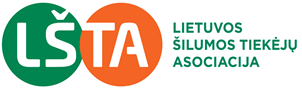 V. Gerulaičio g. 10LT-08200 VilniusTel. (8-5) 2667025info@lsta.lt, www.lsta.ltJuridinių asmenų registrasVĮ „Registrų centras“ Vilniaus filialasĮmonės kodas 124361985 
Atsiskaitomoji sąskaita LT27 7044 0600 0125 7217 AB SEB bankasLietuvos Respublikos energetikos ministerijai2022-04-Nr. Lietuvos Respublikos energetikos ministerijaiĮNr. Dėl apsirūpinimo elektros generatoriais, skirtais CŠT veiklos tęstinumui užtikrinti ekstremalios padėties metuDėl apsirūpinimo elektros generatoriais, skirtais CŠT veiklos tęstinumui užtikrinti ekstremalios padėties metuDėl apsirūpinimo elektros generatoriais, skirtais CŠT veiklos tęstinumui užtikrinti ekstremalios padėties metuDėl apsirūpinimo elektros generatoriais, skirtais CŠT veiklos tęstinumui užtikrinti ekstremalios padėties metu